生物多样性和生态系统服务政府间
科学与政策平台全体会议第九届会议2022年7月3日至9日，德国波恩临时议程*项目7 (c)评估知识：关于企业对生物多样性和自然
对人类贡献的影响和依赖的方法评估的
范围界定报告关于企业对生物多样性和自然对人类贡献的影响和依赖的方法评估的范围界定报告和关于精简生物多样性平台未来的范围界定进程的建议		秘书处的说明		导言在IPBES-7/1号决定第二节第4段中，全体会议根据IPBES-3/3号决定附件一中的平台交付品编制程序并根据IPBES/7/6号文件附录二第四节中的评估初步范围界定报告，批准了关于企业对生物多样性和自然对人类的贡献的影响和依赖的方法评估（下称“企业与生物多样性评估”）的范围界定进程，并决定考虑采用快速模式，在两年内开展这一评估。全体会议在IPBES-8/1号决定第二节第6段中请主席团与多学科专家小组协商，审查政府间气候变化专门委员会等其他机构的范围界定进程，以期就精简生物多样性平台未来的范围界定进程提出建议。将邀请全体会议表示注意下文第一节中关于精简生物多样性平台未来的范围界定进程的建议，审议本说明附件中的范围界定报告，并决定何时开始进行评估。关于精简生物多样性平台未来的范围界定进程的建议应全体会议的要求，主席团与多学科专家小组协商，比较了以下各项评估范围界定报告的形式和结构：生物多样性、水、粮食和健康之间相互联系专题评估（关系链评估）和关于生物多样性丧失的根本原因和实现2050年生物多样性愿景所需的转型变革的决定性因素及各种备选方案的专题评估（转型变革评估），以及生物多样性平台先前的一些评估，其中有第一和第二工作组为政府间气候变化专门委员会第六次评估报告所提供材料的章节大纲（下称“章节大纲”），这些大纲被用作范围界定报告。发现有以下主要差异：章节大纲显示，作者应认为大纲是指示性的。生物多样性平台的范围界定文件则没有这种说明；章节大纲非常简短，采用要点列表的形式，列出每章和每节的主题，没有特定的顺序。第一工作组和第二工作组所提供材料的章节大纲分别约有1 200字和 2 000字。相比之下，生物多样性平台的关系链评估和转型变革评估的范围界定报告各自约有6 200字；第二工作组所提供材料的章节大纲规定了第二工作组提交材料每节的页数限制。生物多样性平台的范围界定报告迄今尚未提供此类信息；章节大纲列有建议列入的附件，包括一个载有评估报告作者和评审人名单的附件。生物多样性平台的范围界定报告迄今尚未包括此类信息。《生物多样性和生态系统服务全球评估》（见IPBES-4/1号决定，附件一）的范围界定报告约有6 000字，与关系链评估和转型变革评估的报告长度相当。多学科专家小组为《授粉、传粉者和粮食生产评估》和为《生物多样性和生态系统服务情景设想和模型评估》编写的初步范围界定报告更为简明扼要，每份约1 700字。报告（以《授粉评估》为例）中有关于范围、理由、假设、效用的章节和一个章节大纲，包括一个介绍每章内容的简要段落。它们没有论述总体性问题的章节（全球评估的范围界定报告初次列入），也没有论述方法的章节（野生物种可持续利用评估的范围界定报告初次列入）。根据以上各段中的信息，主席团与多学科专家小组协商后，建议今后的范围界定报告：缩短篇幅（例如，最多约3 000字），因此要减少和缩短章节；有对决策者摘要和各章节篇幅的指示性限制，限制可因评估的性质而异。通过缩短范围界定报告的篇幅，将使作者在根据现有最新科学知识编写评估方面更加灵活，同时还将减少全体会议审查和批准报告所需要的时间。上述建议已用于企业与生物多样性评估的范围界定报告草案（见本文件附件）。关于企业对生物多样性和自然对人类贡献的影响和依赖的方法评估的范围界定根据IPBES-7/1号决定第二节第4段的要求，多学科专家小组在一些专家的协助下编写了本说明附件所载的企业与生物多样性评估的范围界定报告。IPBES/9/INF/10号文件概述了在编写范围界定报告时所遵循的程序。如关于企业对生物多样性和自然对人类的献的影响和依赖的方法评估的范围界定进展情况的IPBES/8/INF/7号文件所述，有人建议将企业与生物多样性评估的启动时间推迟到全体会议第十届会议。IPBES/9/12号文件列出了截至2030年开展评估的可能时限。附件关于企业对生物多样性和自然对人类贡献的影响和依赖的方法评估的范围界定报告范围、理由、时限和地域覆盖以及方式方法	A.	范围本项方法评估旨在加强知识基础，以支持企业努力实现2050年生物多样性愿景和可持续发展目标，并为与生物多样性相关的多边环境协定、进程和工作提供参考。评估将对企业对生物多样性和自然对人类的贡献（包括生态系统服务和其他类似概念）的依赖和影响进行分类；评估用于衡量这种依赖和影响的标准和指标；评估企业以及与企业互动的其他各方（包括政府、金融部门和民间社会）的行动备选方案。	B.	理由让企业和金融部门参与保护和可持续利用生物多样性及自然对人类的相关贡献的努力，对于实现可持续发展目标、2050年生物多样性愿景、2020年后全球生物多样性框架和其他生物多样性相关承诺至关重要。不同的企业部门以不同方式和在不同程度上依赖和受益于生物多样性和自然对人类的贡献，并对生物多样性和自然对人类的贡献均产生一系列积极和消极影响。提高对企业对生物多样性的依赖和影响的了解和认识，改进理念和方法，包括改进用于衡量和宣传这种依赖和影响的工具，对于让企业了解风险（有形风险、过渡性风险的和系统性风险）和机会，以及对于评估和监测其业绩都很重要。提高认识和系统地提交报告对于促进公共问责制和透明度、提高消费者对依赖和影响的认识、创建有利的政策环境、为监管机构提供参考以及指导融资决策和投资也很重要。已经出现支持这种努力的举措，但在通过供应链、贸易或替代效应来处理对生物多样性的依赖和影响、累积影响和间接影响方面，存在方法相互冲突、有大量空白和缺少商定标准的情况。关于依赖和影响的报告顾及特定的区域和企业因素，前后一致，是参照生物多样性相关目标和指标对企业业绩进行长期比较的依据，并是对不同行为者和活动进行比较的依据。经过验证的、标准化的和针对特定企业的度量和指标，对于进行高效、透明和强有力的环境治理非常重要。	C.	时限和地域覆盖评估将在全球范围内进行，针对有关所有主要部门和企业类型的问题。还会考虑视区域情况进行调整和适用，包括引用过去和现在的例子。评估将在两年期间内进行。	D.	方式方法评估报告将包括一个决策者摘要和六个章节，每个章节都有与公共和私营部门决策者最相关的主要结论的执行摘要。评估还会列出知识、方法和报告标准方面的主要空白。评估将根据生物多样性平台交付品的编写程序，借鉴科学文献、土著和地方知识以及灰色文献，包括生物多样性平台的各项评估和相关报告，或者现有报告举措以及公共和私营实体编写的其他材料。评估将酌情介绍相关的不同规模的案例研究。评估将依循生物多样性平台概念框架。这项工作将由一个跨越众多学科的专家组来进行，其中包括拥有关于对生物多样性和自然对人类的贡献的依赖和影响方面专门知识的从业者，他们处于不同的企业部门（正规和非正规），例如林业、农业和粮食系统、海洋和淡水渔业以及野生物种的其他用途、水、旅游、制药、能源、基础设施和采矿。专家组成员将来自各种不同的背景，例如学术界、工商界、政府和民间社会，以及各种学科，例如会计、气候学、生态学、经济学、金融、性别研究、水文学、法律、管理学、材料设计和工程、公共卫生和风险评估。跨学科专家组将从各种知识来源中汲取知识，例如商业和金融知识、政府政策和监管知识、土著和地方知识以及自然和社会科学知识和专门知识。知识和数据问题工作队将支持专家开展数据和信息工作，查明知识空白，并在评估获得批准后，促进知识的生成，以填补查出的空白。评估中顾及和利用土著和地方知识的工作将依循生物多样性平台承认和利用土著和地方知识的做法以及土著和地方知识工作队就采用这一做法提供的相关指导。能力建设工作队将根据生物多样性平台2030年前工作方案关于能力建设的目标2和能力建设滚动计划，支持评估的编写和采用。政策工具和方法工作队将协助确定和评估相关的政策工具和框架，一旦评估获得批准，将努力提高评估的政策和业务相关性及其在决策中的使用。情景设想和模型工作队将支持用模型和情景设想来评估企业对生物多样性的影响，并支持用变革途径来改善生物多样性和商业成果。将确保本项评估、关系链评估和转型变革评估的相互协调和推动，以实现协同增效和互补，避免范围和工作的重复。面向公共和私营部门决策者的决策者摘要将用联合国所有六种正式语文提供，并将在资源允许的情况下按需印刷。决策者摘要的长度应保持在大约8 500字的（指示性）字数限制内。 下文第二节还为每章规定了指示性字数限制。将在评估的开始阶段和编写评估报告期间开展宣传和外联，以便与广大知识界和评估报告的最终用户建立联系。将由一个技术支助单位提供技术支持，该单位将与编写其他生物多样性平台评估报告的专家组以及生物多样性平台的工作队及其各自的技术支助单位密切合作。章节大纲第1章：背景介绍。（指示性长度~10 200字） 第1章将介绍评估的目的及其预期受众。其中将提出待由其后各章评估的问题，论述本项评估与生物多样性平台其他相关评估之间的联系，以及本项评估与生物多样性平台概念框架和实现2050年生物多样性愿景和可持续发展目标有何联系。第1章还将介绍不同企业部门的分类，包括正规和非正规经济部门，这些分类将在整个评估过程中使用，并参考现有的分类。其中将勾画企业对生物多样性和自然对人类的贡献的依赖和影响之间的关系，但留待后面的章节来对依赖(第2章)和影响(第3章)进行全面分类。本章将凸显关键问题，并在评估中有关上下文范围内，提供重要术语的定义，例如“直接和间接依赖”这一术语。第2章：企业如何依赖生物多样性？（指示性长度~12 750字） 第2章将介绍企业依赖生物多样性和自然对人类贡献的各种方式，同时也指出与其他社会目标的潜在协同作用和利弊权衡。本章将从质量和数量的角度列举依赖的具体实例，说明养护和可持续利用生物多样性怎样为企业、社会和环境的长期可持续性带来好处和机会，以及丧失生物多样性和自然对人类的贡献如何给企业、金融和社会带来风险。还将提出不同类型和规模的企业对生物多样性和自然对人类的贡献的依赖的分类。本章将介绍现有各种可用来或已用来确定企业对生物多样性和自然对人类的贡献的依赖和相互依赖的方式方法，并将确定这些方法的共同特征、架构和定义的主要差异、数据要求和共同数据集、迄今为止的采用情况以及对企业、投资者、消费者、政府和民间社会决策的影响。第2章还将阐述对依赖进行描述时遇到的问题：如直接和间接依赖、供应链上出现的依赖、依赖如何受政策和法规及消费者行为的影响或因其产生、依赖的空间和时间尺度、对人类的自然贡献和生物多样性的各种依赖之间的潜在冲突、生物多样性保护和恢复，以及如何处理依赖所产生的环境正义、平等和公平问题。第3章：企业如何影响生物多样性？（指示性长度~12 750字） 第3章将讨论企业如何影响生物多样性和自然对人类的贡献，说明产生这种影响的直接和间接驱动因素。本章将讨论影响的定义、概念和性质，设立影响的分类。将界定影响如何与依赖、风险和机会发生联系，以及如何与土著人民和地方社区相互作用。将概述企业对生物多样性和自然对人类的贡献的影响，表明需要有可靠的影响评估方法和其他工具。第3章将介绍用哪些方法和途径来评估企业对生物多样性和自然对人类的贡献的影响，其中包括定量、定性、基于代理和空间明确的方法和情景设想。将找出这些方法的共同点和不同之处，并审议这些不同之处对决策的影响。本章将介绍直接和间接驱动因素如何对生物多样性和自然对人类的贡献产生影响，以及对企业对生物多样性和自然对人类的贡献产生的影响做出最精确估算。第3章还会论及在描述影响时遇到的问题，其中可能包括评估各类影响时进行比照的参照物或具体目标；潜在的临界点；影响评价的界限；不可持续地开采自然资源；累积或联合影响；积极、消极、直接和间接或诱发的影响；影响归因。还将考虑数据要求、对通用数据集的需求和敏感性分析。本章还将评估企业目前用来确定影响的方法的效用。第4章：用于衡量商业对生物多样性的依赖和影响的框架、度量标准和指标。（指示性长度~15 300字） 第4章将在第2章和第3章的基础上，评估用于描述企业对生物多样性和自然对人类的贡献的依赖和影响的相关框架、度量标准和指标的状况。本章将列出关于对生物多样性产生的依赖和影响的各种框架、度量标准和指标，包括评估它们的科学稳健性。还将论述适用框架、度量标准和指标方面的重大空白，对此类框架、度量标准和指标进行分类，包括提供相关定义，并介绍用于评估它们的工具。第4章还将评估各种框架、度量标准和指标是如何表述各种问题的，例如直接和间接驱动因素、累积影响、空间和时间尺度（短期和长期）、单一度量标准相对于一组度量标准和指标、适用尺度（场地、景观、企业、组合、产品、供应链和价值链）、目标和受众（管理相对于披露、内部相对于外部）以及不同的估值方法（包括土著人民和地方社区的方法），同时参考生物多样性平台价值评估开展的工作。认识到在不同的空间和时间尺度上衡量生物多样性和自然对人类的贡献具有挑战性，而且没有适合所有情况的“一刀切”单一框架、度量标准或指标，本章将提出一些标准，用于确定针对不同情况的首选或适当的、实用和基于科学的框架、度量标准和指标。本章还将指导企业、决策者、金融部门等如何用框架、度量标准和指标来衡量企业在管控对生物多样性的依赖和影响方面的业绩。本章将举例说明如何应用框架、度量标准和指标，重点介绍所涉及的挑战，包括累积影响和临界点、衡量成本、数据可获取性以及数据和知识的空白。第4章还将说明不同的框架、度量标准和指标相比生物多样性平台概念框架的优劣高下，展示如何用不同的框架、度量标准和工具来评估企业行业对可持续发展目标、2050年生物多样性愿景和2020年后全球生物多样性框架的贡献。 第5章：企业作为变革的关键行动者：企业的行动备选方案。（指示性长度~20 400字） 第5章将论述企业在创建可持续未来的转型变革中的作用和责任。将利用第1章中的行业分类，介绍各个部门的企业面临的挑战和采取行动的机会。将论述知识和数据的空白等主要障碍，以及如何通过采用最佳做法、开展协作、进行能力建设、筹资和共享信息来克服这些障碍。将讨论第4章所述的度量标准和指标对生物多样性和自然对人类的贡献方面的可持续成果的影响。第5章还将审查各种促进变革办法的作用和效力，包括认证计划、合规标准、缓解措施层级、行业准则、最佳管理做法、创新的环境或生物多样性核算制度、新的商业模式和新技术。本章还将审议各种方法之间的协同作用，并审议各种方法组合的整体效果能否有效实现变革的证据。本章将举例说明行业协会、供应链、土著人民和地方社区之间的合作，以及可促进生物多样性和自然对人类的贡献的部门内和部门间的合作。还将调查企业的可持续性做法（如循环绿色经济和可持续贸易和创新）和行动如何影响社会规范、消费和生产模式以及公共政策，以及这种影响对生物多样性和自然对人类的贡献有哪些积极和消极的影响。第5章将重点介绍企业（按部门划分）改善业绩的主要机会，包括问责制和提交报告的作用，以及更好地与国际可持续发展和生物多样性承诺保持一致。第6章：创造有利的商业环境：各国政府、金融部门和民间社会的行动备选方案。（指示性长度~20 400字） 第6章将评估政府、金融部门和包括消费者在内的民间社会可以采取哪些行动来促进和推动企业行业做出重大改变，保护生物多样性和大自然对人类的贡献。企业在更大的社会和法律背景下运营，可以影响政府政策、机构程序、文化规范、金融政策和激励措施以及社会经营许可，并可能受其影响。第6章还将着重说明各国政府和国际组织如何改革现行政策或制定新政策，以提供积极的激励措施，加强生物多样性和自然对人类的贡献，减少消极的激励措施。还将讨论各国政府可在基础设施的设计、监管、监测和采购方面发挥何种作用，以加强生物多样性和大自然对人类的贡献。第6章将探讨金融部门对企业的影响和各类金融机构通过资本市场的运作产生的影响、贷款人和投资者的影响（无论是直接影响还是通过所有权市场的影响）、保险业的影响、金融分析师的影响，以及金融业在运作过程中是否顾及生物多样性和自然对人类的贡献。本章还将评估现有的一些旨在减少对生物多样性的消极影响和增加对其积极影响的做法，例如环境社会治理评级、影响和参与基金以及排除性筛选。第6章将介绍非政府组织、土著人民和地方社区以及消费者在以下方面的作用：监测政府和企业行为，提高对企业的依赖性以及生物多样性丧失的影响和相关风险的认识。还将例举推动企业采取行动支持生物多样性和大自然对人类的贡献的多利益攸关方伙伴关系（各国政府、政府间组织、非政府组织和学术界）。时间表下表列出了评估的总体时间表。联合国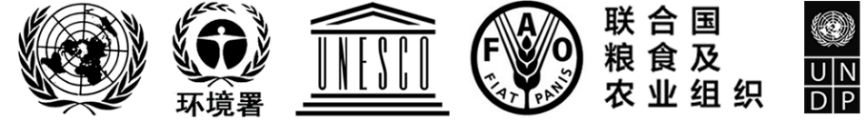 BESIPBES/9/8IPBES/9/8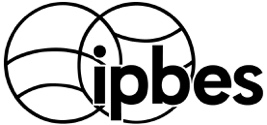 生物多样性和生态系统服务
政府间科学与政策平台Distr.: General 
9 April 2022Chinese
Original: EnglishDistr.: General 
9 April 2022Chinese
Original: English日期行动20222022第三季度将邀请将于2022年7月3日至9日举行的全体会议第九届会议核准开展企业与生物多样性评估，并请秘书处确立必要的体制安排，为第十届会议（计划于2023年4月或5月举行的）后开始的评估提供必要的技术支持第三季度多学科专家小组通过秘书处请各国政府和其他利益攸关方提名专家，包括
企业和金融部门的从业人员第三和第四
季度多学科专家小组根据生物多样性平台交付品编写程序（包括实施填补专业知识空白的程序）来甄选评估共同主席、协调主要作者、主要作者和编审。第四季度末向候选人通知甄选决定20232023第二季度管理委员会（共同主席、主席团成员和这些机构为评估指派的多学科专家小组）召开会议，为专家组规划第一次作者会议和在线筹备会议，为开始评估做准备第三季度第一次作者会议，与会者为共同主席、协调主要作者、主要作者、编审，
以及担任评估管理委员会成员的主席团和多学科专家小组成员20242024第一至第三
季度编写各章的初稿和决策者摘要的大纲第一季度后期举办写作讲习班以推进决策者摘要的编写工作，参与者为共同主席、协调
主要作者和担任评估管理委员会成员的主席团和多学科专家小组成员第二季度第一次外部审评（8周）：向各国政府和专家提供各章草案和决策者摘要
草案，供其审评第三季度第三季度第二次作者会议，与会者为共同主席、协调主要作者、主要作者、编审，
以及担任评估管理委员会成员的主席团和多学科专家小组成员与第二次作者会议衔接召开会议，推进决策者摘要的编写工作，与会者为共同主席、协调主要作者以及担任评估管理委员会成员的主席团和多学科专家小组成员20252025第一季度初决策者摘要的外部审评第二季度举办在线写作讲习班以推进决策者摘要的编写工作，与会者为共同主席、
协调主要作者和担任评估管理委员会成员的主席团和多学科专家小组成员第三季度作者最后完成各章草案和决策者摘要草案第三季度最后审评（6周）：向各国政府和专家提供各章终稿和决策者摘要终稿，
供其审评第四季度初全体会议第十二届会议审议并核准决策者摘要，并审议并接受各章第四季度开展与评估有关的宣传活动